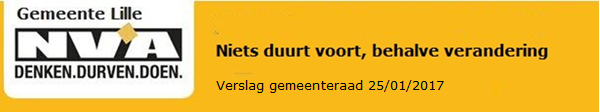 1	Gemeenteraad - verslag zitting van 21 december 2016 – goedkeuringOnze bedenkingenGeen opmerkingenTussenkomstGeenStemmingJA2	Aanvaarding van het ontslag van gemeenteraadslid Sofie Van OlmenOnze bedenkingenDe N-VA fractie dankt Sofie voor haar inzet in de gemeenteraden van jan. 2013-dec. 2016. Wij wensen haar veel succes met zowel haar familiale als professionele bezigheden.TussenkomstGeenStemmingGeen3	Kennisname van het ontslag van OCMW-raadslid Els Peerlinck, onderzoek van de geloofsbrieven van en eedaflegging door Rini Leppens als OCMW-raadslidOnze bedenkingenOmdat Els naar de gemeenteraad komt, zijn we op zoek gegaan naar een vervanger. Om te zetelen in de OCMW-raad moet je niet op de verkiezingslijst gestaan hebben. We hebben in Rini, gezien haar professionele achtergrond, een waardige opvolger gevonden voor Els. TussenkomstGeenStemmingKennisname4	Onderzoek van de geloofsbrieven van en eedaflegging door Els Peerlinck als	gemeenteraadslidOnze bedenkingenEls heeft Sofie al eens vervangen toen ze zwangerschapsverlof opnam.De gemeenteraad is bevoegd om zich uit te spreken over eventuele bezwaren in verband met de verkiesbaarheidsvoorwaarden (zie ook artikel 10 van het Gemeentedecreet). Die bezwaren moeten vóór het onderzoek van de geloofsbrieven ingediend worden bij de gemeenteraad. De geloofsbrieven omvatten de schriftelijke bewijsstukken die elke verkozene, opgeroepen om de eed af te leggen, moet voorleggen en waaruit blijkt dat hij op een wettige wijze is verkozen en dat er tegen zijn verkiezing geen bezwaren zijn. Er zal door de kandidaat een recent uittreksel uit het bevolkings- of rijksregister, een recent uittreksel uit het strafregister model 1 en een verklaring op eer dat men zich niet bevindt in een van de gevallen van onverenigbaarheid zoals voorzien in artikel 11 van het Gemeentedecreet moeten voorgelegd worden. Het doel van het onderzoek is dat er nagegaan wordt of men nog aan de verkiesbaarheidsvoorwaarden voldoet en zich niet in een van de gevallen van onverenigbaarheid bevindt (artikel 11 van het Gemeentedecreet). Uit: Vlaanderenkiest.be TussenkomstGeenStemmingGeenEls legt de eed af: “Ik zweer de verplichtingen van mijn mandaat trouw na te komen.”5	Wijziging rangorde gemeenteraadsledenOnze bedenkingenDe totale anciënniteit van Els als gemeenteraadslid bedraagt een half jaar. Dat is minder dan de anciënniteit van S. Van Ouwenhuysen. Bijgevolg komt Els op plaats 25.TussenkomstGeenStemmingGeen6	Wensbeeld Wechelderzande: ontwerper dorpshart - goedkeuring bestek, lastvoorwaarden en gunningswijzeOnze bedenkingenHet bestek heeft als voorwerp: ontwikkeling van de site rondom de kerk en de parking richting Vlimmeren.1 Op blz. 6 lezen we in de “Technische bekwaamheid van de inschrijver” (kwalitatieve selectie) volgende zinnen:Minimum 3 gelijkaardige attesten moeten hieruit blijken.”De bevoegde schepen, Marc Herrijgers, kon die verwijzing niet duiden.De attesten worden afgeleverd en ondertekend door de bevoegde overheid. Wanneer de opdrachtgever een privé-persoon is, worden ze door hem afgeleverd, zo niet wordt een eenvoudige verklaring van de aannemer aanvaard.Mag de ontwerper dan eenvoudigweg zeggen: “Ik ben de beste.” zonder enig attest?Antwoord: Dat is niet wat er wordt bedoeld?!2 Op blz. 8 lezen we ivm de gunningscriteria datHet gewicht van de prijs 50 van de 100 punten is.In het plan van aanpak (40 van de 100 punten) lezen we: “Cruciaal is ook dat de kandidaat aangeeft in welke mate hij rekening zal houden met de visie vastgelegd in het Wensbeeld Wechelderzande.”Looptijd (10 van de 100 punten)In het plan van aanpak moet duidelijk staan dat de ontwerper zo stipt mogelijk het Wensbeeld uitvoert. Daar hebben wij al voor betaald met geld van de belastingbetaler. Het is niet meer dan logisch dat het ook zo wordt uitgevoerd zoals we het op de gemeenteraad hebben goedgekeurd.Er is nu een economisch/financieel overwicht (50 van de 100 punten tegenover plan van aanpak 40 van de 100 punten). Een evenwichtigere verdeling= 40 – 40 – 10 (stricte aanpak Wensbeeld) – 10.3 Op blz. 16 lezen we in de Situering van de opdracht: er wordt een ontwerp gemaakt voor de maximale benutting van de beschikbare percelen.Onze voorkeur gaat uit naar de optimale benutting (zo goed mogelijk) ipv zo groot mogelijk.4 Op blz. 17 is er sprake van “een klein nieuw bouwvolume in de noordwesthoek”. Dit is een voorstel van de ontwerper van het Wensbeeld wat op de gemeenteraad niet is meegenomen. Wij zijn er voorstander van om de reeds bestaande gebouwen te integreren in het Wensbeeld en open te stellen voor algemeen nut (kerk, Hof d’Intere, pastorij)5 Op de kaart waarop het projectgebied is afgebakend is perceel 217C niet terug te vinden.Niemand weet waar dit perceel ligt! Het zal dan wel de kerk en het kerkhof errond zijn!6 Tenslotte maken we ons zorgen over wanneer de gemeenteraad het ontwerp zal te zien krijgen. Als we de tijdlijn beschreven in de facturatie op blz. 11 moeten geloven, zal het college het voorontwerp en het ontwerp goedkeuren en zal de gemeenteraad het aanbestedingsdossier mogen goedkeuren maar dan is er al 30% betaald!Wij vragen om dezelfde methodiek te hanteren als met het Wensbeeld: eens de ontwerpen door het schepencollege zijn bekeken, worden de oppositieleden uitgenodigd om olv de technische dienst de voor- en nadelen van elk ontwerp te bekijken en de keuze van het schepencollege al dan niet te volgen.TussenkomstMarleen Peeters: Wij kunnen omwille van bovenstaande punten onmogelijk deze gunning goedkeuren. Wij vragen uitstel tot na de aanpassingen.Paul Diels: We willen nu doorwerken met het dossier. Kunnen we het dossier goedkeuren met de belofte dat we de aanpassingen doen en ze volgende week ter controle doorsturen.StemmingJA (de beloofde aanpassingen zijn woensdag 1 februari toegekomen: alleen de aanpassing van de gewichten bleek onmogelijk omdat het niet gaat om een wedstrijd)7	Onderhoud gemeentewegen dienstjaar 2017: asfalteringswerken – goedkeuring lastvoorwaarden, raming en gunningswijzeOnze bedenkingenLocatie: Wechelderzande. Begonialaan, Boonhof en Tulpenlaan. TussenkomstMarleen Peeters: Deze straten slikken nogal wat kinderen/volwassenen op de fiets, aangezien er1 een jeugdopleiding muziek plaatsvindt in het gebouw van de harmonie Amelberga;2 er vorig jaar nieuwe starterswoningen (voor gezinnen) verkocht zijn door de Ark in de Begonialaan;3 er door de Ark 10 + 16 appartementen (gemengd gebruik) zullen gebouwd worden op de plaats van de 8 bejaardenwoningen.Kunnen er fietssuggestiestroken voorzien worden? Of tenminste een afbeelding van een fiets op het wegdek aangebracht worden om de fietsers te leiden en de automobilisten te waarschuwen.Paul Diels: We kunnen niet in elke straat fietskes en streepjes gaan tekenen!StemmingJa (jammer dat ons voorstel werd weggelachen)8	Onderhoud gemeentewegen dienstjaar 2017: asfaltwerkingswerken i,s.m. Vosselaar - goedkeuring lastvoorwaarden, raming en gunningswijzeOnze bedenkingenVoor Lille gaat het om de Grotenhoutlaan (tot de ingang van het Gielsbos) en de Beerseheide.De gemeente Vosselaar voorziet in elk van de 9 straten fietssuggestiestroken!TussenkomstIn het bijzonder bestek op blz. 2/37 is de Beerseheide in de opsomming niet opgenomen.Secretaris Davy Smeyers: op het plan wel en dat ‘overrulet’ de woordelijke beschrijving in het bestek.StemmingJA9	Grondafstand door Smans in verkaveling te Wechelderzande, BorgstraatOnze bedenkingenGeenTussenkomstGeenStemmingGeen10	Heggekapel - huurovereenkomst vzw Hegge PoederleeOnze bedenkingenOp deze manier kan het cultureel patrimonium beter ontsloten worden voor de inwoners van Lille.TussenkomstGeenStemmingJA11	Verkoop doortrekkersterrein Gielsbos - intrekking voorwaarde ivm bestemming van de grondenOnze bedenkingenBij aankomst in de gemeenteraad bleek er een aangepast agendapunt op de banken te liggen.TussenkomstDit is een ingewikkeld juridisch kluwen. Samen met Vlaams Belang vragen we de verdaging. Wij hebben die aanpassing niet met de juridische dienst van N-VA Nationaal kunnen bespreken.Voorts merkt Johan Verlinden op dat er van een belangenconflict sprake is: Paul Diels, Eric Van Echelpoel en Marleen Peeters zijn lid van de Raad van Bestuur van het Gielsbos!StemmingVERDAAGD12	Welzijnszorg Kempen - geactualiseerd meerjarenplan en budget 2017 – kennisnameOnze bedenkingenGeenTussenkomstGeenStemmingKennisnameMondelinge vragen1 Stand van zaken1 Nieuw administratief centrum: op schemaHerbestemming van het huidige politiebureel wordt opgenomen in het Wensbeeld Lille-Poederlee.2 Uitbreiding sporthal: op schema3 Windturbines: niets gehoord4 Milieuvergunning klasse 2 - Ruverba BVBA - Beersebaan Dit dossier sleept al bijna een jaar aan. De milieuvergunning werd verlengd alhoewel er een flink aantal (bouw)overtredingen te noteren vielen.De eigenaar moet die overtredingen uiteraard regulariseren of indien dit niet mogelijk is, aanpassingen doen.Ondertussen is er nog geen enkele keer door de milieupolitie van Turnhout proces-verbaal opgemaakt, hoewel de uitbater van de carwash niet over de juiste vergunning beschikt.Paul Diels: De uitbater zal het dossier “met bekwame spoed” verder afwerken.5 Digitalisering: met de drie fractieleiders rond de tafel in februari voor een demonstratie6 Kerkenbeleidsplan: 19 januari ingediend, komt zo snel mogelijk op de gemeenteraad.7 Regionaal landschap – trage wegen: vergadering december 2016Michel Leys: het dossier zal voor Lille in 2018 worden uitgewerkt.2 Belasting kampeerterreinen – camping de Brem: jaarlijkse belasting = €50 terwijl de camping het driedubbele aanrekent. Wat kan de gemeente tegen deze praktijken doen?Onze fractie kan drie kopieën van rekeningen voorleggen waarin het driedubbele daadwerkelijk terug te vinden is onder de noemer: gemeentebelasting.Met dit concreet bewijsmateriaal zal de gemeente zien wat ze kan doen.Wordt vervolgd.3 IOK Afvalbeheer – raad van bestuurVergistingsinstallatie is zeer rendabel; hoe valt dit te rijmen met het feit dat wij het aandeel groente-, fruit- en tuiafval in onze gemeente willen terugdringen?De GFT-ophaling is een zware kost voor de gemeente, met de huidige aanpak (lintjes) wil de gemeente de kost terugdringen.4 Geothermie in de Kempen – gouverneur Cathy Berx in haar state of the province “Warmtepotentieel in provincie Antwerpen is enorm”. Alternatief voor windturbines?Lille ligt op de breuklijn + het blijft tot op heden een zeer dure onderneming.5 Bedeling Info Lille eind december: klachten?Inderdaad, er werden veel problemen gemeld. De privé-bezorger heeft zijn opdracht niet naar behoren uitgevoerd. Met de post waren er voorheen ook problemen.De gemeente wacht de volgende bedeling af om te herevalueren.6 Notulen 29122016Nazicht en toewijzing biedingen jachtrechten Details In zitting van 22/12/2016 heeft het schepencollege de biedingen geopend en een proces-verbaal opgemaakt voor herverpachting van de jachtrechten in 3 loten: - lot 1 Lille - Poederlee - Gierle - lot 2: Wechelderzande - lot 3: Epelaar te Beerse. lot 1: 5,00€ per ha lot 2: 6,00€ per ha lot 3: 5,00€ per ha. Waarom het verschil in prijs?De biedingen werden onder gesloten omslag binnengebracht. Er worden geen prijsafspraken gemaakt onderling.7 Notulen 15122017Formulier 6, weigering verkavelingswijziging, Gebr. De Winterstraat 119, Wechelderzande, Van Raak benzinestations nvGraag toelichtingDoor de uitbreiding met o.a. een sandwichbar is er onvoldoende parking voorzien, de uitbreiding van het gebouw maakt de stroken voor naar achter en terug te rijden te smal.Formulier II, weigering renovatie van een weekendverblijf, Hemeldonk 4b, GierleGraag toelichtingHet gaat om een totaal verkrot, zonevreemd weekendverblijf.Notulen 08122017Kennisname uitspraak bouwberoep - Vanhoof Stan - MiddelveldDetailsOp 20 mei 2016 werd er een bouwaanvraag ingediend voor het optimaliseren van het terreinprofiel van een akker ter verbetering van de waterhuishouding. Op 3 augustus werd een vergunning afgeleverd enkel om locale depressies op te vullen. De aanvrager is in beroep gegaan. Het beroep van Stan Vanhoof is ingewilligd. Er is dus een vergunning afgeleverd door de deputatie. BesluitHet college van burgemeester en schepenen neemt kennis van de uitspraak van de deputatie van het bouwberoep ingesteld door Stan Vanhoof voor het optimaliseren van het terreinprofiel gelegen de Middelveld. Het beroep wordt ingewilligd.Waarop baseerde de gemeente zich? Waarin is het verschillend van de visie van de provincie?De gemeente volgde het advies van duurzame landbouw.Varia1 Verkeersremmers ter hoogte van Kabienstraat nr. 30Volgens Paul Diels willen mensen veiligere straten maar geen verkeersremmers voor hun deur.Er wordt een andere verkeersopstelling uitgetest in de loop van volgende weken.2 Gevaarlijke verkeerssituatie rond de kerk in GierleOns voorstel: ipv een omgekeerde driehoek een stopbord plaatsen.Paul Diels: omwille van het beschermd dorpszicht mogen haaientanden niet! Een stopbord wil zeggen dat je daadwerkelijk moet stoppen, dit zorgt voor opstoppingen!Maar de gemeente vraagt AWV om advies.